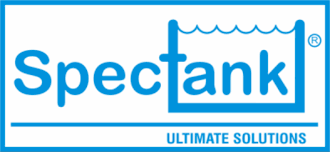 Manual del usuario 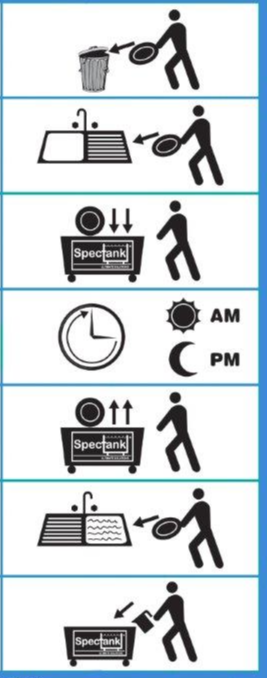 